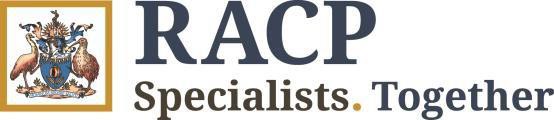 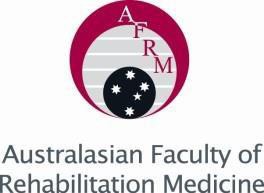 Australasian Faculty of 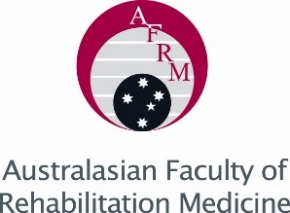 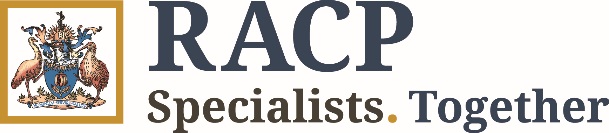 Rehabilitation MedicineApplication for Prospective Approval of Advanced TrainingThis application may cover a single term/rotation or more than one term/rotation occurring in the year.1.	PERSONAL DETAILS2.	TRAINEE DETAILS3.	SUPERVISION BY TWO COMMITTEES – DUAL TRAININGIf you are a dual trainee, please complete this section.Please read the training guidelines for each specialty before applying to consider if this period of training may be eligible for both specialties. You should only submit one application to the College – a copy will be forwarded to each committee. You are only required to pay one annual fee for Advanced Training.  I intend on completing multiple training programs and wish to have this/these terms of training considered for approval by two advanced training committees.4.	DETAILS OF TRAINING PROGRAM If you are in one position for 12 months, please complete both Term 1 and Term 2 sections, dividing your year into 6-month rotations. If you are completing two rotations, either at different sites, in different roles, or at different FTE, please separate details into Term 1 and Term 2. If you only have full details for a single rotation, only complete one Term. 5.	SUPERVISORS Please note, both you and your supervisors must sign this application before it is submitted to the College. Supervisor signature is not required only when the Supervisor is copied into the email submission of the application to the College.Trainees are required to show previous supervisors’ reports to current supervisors in order to assist both trainees and supervisors with the development of relevant learning plans for the current training period. This requirement is not applicable if this is the first advanced training period. The entire training rotation must be covered by the period of supervision. Supervision of one rotation may be undertaken by more than one supervisor, but each supervisor listed will have to contribute to the Supervisor’s Report. Supervisor 1 Supervisor 2 6. TRAINEE DECLARATION (please tick boxes that apply)Please ensure you make a copy of the completed application form for your personal records and send the original to the College by the due date.Australasian Faculty of Rehabilitation MedicineAustralasian Faculty of Rehabilitation MedicineApplication for Prospective Approval of Advanced TrainingApplication for Prospective Approval of Advanced TrainingImportant InformationImportant InformationThis application form is for use by Advanced Trainees and Fellows who intend to undertake full or part time training. If you intend to interrupt your training, take longer leave or withdraw from training you will need to complete a different application form which is available here. You are advised to retain a copy of the completed form for your records.Before you complete this form – Please ensure you have read and familiarised yourself with the relevant  Advanced Training Program Requirements Handbooks and Education Policies. Applications can span multiple training years but may not exceed 12 months per application. This application form is for use by Advanced Trainees and Fellows who intend to undertake full or part time training. If you intend to interrupt your training, take longer leave or withdraw from training you will need to complete a different application form which is available here. You are advised to retain a copy of the completed form for your records.Before you complete this form – Please ensure you have read and familiarised yourself with the relevant  Advanced Training Program Requirements Handbooks and Education Policies. Applications can span multiple training years but may not exceed 12 months per application. Closing DatesClosing Dates28 February for approval of the first half of the training year or the entire training year31 August for approval of the second half of the training yearNotification of ApprovalNotification of ApprovalOnce your application has been considered by the nominated supervising committee(s), you will be notified of the decision in writing. Whenever possible, this advice will be sent within eight weeks of the application deadline. The committee will approve the application, decline the application or defer the decision pending provision of further information.Applications submitted after the published deadlines may attract a late fee. Consideration of applications submitted after the deadline may be delayed. Late applications will not be accepted from one month after the published deadline. If your application is submitted late, you must demonstrate exceptional circumstances in line with the Special Considerations for Assessment Policy. Once your application has been considered by the nominated supervising committee(s), you will be notified of the decision in writing. Whenever possible, this advice will be sent within eight weeks of the application deadline. The committee will approve the application, decline the application or defer the decision pending provision of further information.Applications submitted after the published deadlines may attract a late fee. Consideration of applications submitted after the deadline may be delayed. Late applications will not be accepted from one month after the published deadline. If your application is submitted late, you must demonstrate exceptional circumstances in line with the Special Considerations for Assessment Policy. Payment of Training FeesPayment of Training FeesYou will be invoiced for your training once your training has been approved. You will be notified once an approval decision has been made and directed to MyRACP, where you will be able to view details of your outstanding fees and past payments.A schedule of current training fees is available here.For queries or support regarding your training fees, please contact Member Services by email memberservices@racp.edu.au or call 1300 MY RACP (1300 697 227). You will be invoiced for your training once your training has been approved. You will be notified once an approval decision has been made and directed to MyRACP, where you will be able to view details of your outstanding fees and past payments.A schedule of current training fees is available here.For queries or support regarding your training fees, please contact Member Services by email memberservices@racp.edu.au or call 1300 MY RACP (1300 697 227). Enquiries & Application SubmissionEnquiries & Application SubmissionEnquiriesSubmission ProcessEmail:	Rehab@racp.edu.auPhone: +61 2 8076 6350Via email to: Rehab@racp.edu.auPlease ensure you have saved a copy for your records and email an electronically saved or clearly scanned copy to the email above (photos will not be accepted). 
Please CC in your nominated supervisors for their records. Incomplete applications will be returned to the trainee and will delay the approval process.Name of TraineeSURNAME / FAMILY NAMESURNAME / FAMILY NAMEGIVEN / FIRST NAME(S)GIVEN / FIRST NAME(S)GIVEN / FIRST NAME(S)Contact Email NB: The College will use email as the primary method to communicate with you throughout your Advanced Training. Please ensure that you can receive email from rehab@racp.edu.au by adding this address to your address book and/or safe senders list.Any updates to contact details should be made through MyRACP.NB: The College will use email as the primary method to communicate with you throughout your Advanced Training. Please ensure that you can receive email from rehab@racp.edu.au by adding this address to your address book and/or safe senders list.Any updates to contact details should be made through MyRACP.NB: The College will use email as the primary method to communicate with you throughout your Advanced Training. Please ensure that you can receive email from rehab@racp.edu.au by adding this address to your address book and/or safe senders list.Any updates to contact details should be made through MyRACP.NB: The College will use email as the primary method to communicate with you throughout your Advanced Training. Please ensure that you can receive email from rehab@racp.edu.au by adding this address to your address book and/or safe senders list.Any updates to contact details should be made through MyRACP.NB: The College will use email as the primary method to communicate with you throughout your Advanced Training. Please ensure that you can receive email from rehab@racp.edu.au by adding this address to your address book and/or safe senders list.Any updates to contact details should be made through MyRACP.NB: The College will use email as the primary method to communicate with you throughout your Advanced Training. Please ensure that you can receive email from rehab@racp.edu.au by adding this address to your address book and/or safe senders list.Any updates to contact details should be made through MyRACP.Member ID No (MIN) If you don’t know your MIN, leave it blank.Member ID No (MIN) If you don’t know your MIN, leave it blank.Are you of Aboriginal, Torres Strait Islander or Māori origin?For persons of both Aboriginal and Torres Strait Islander origin, mark both ‘yes’ boxes.Are you of Aboriginal, Torres Strait Islander or Māori origin?For persons of both Aboriginal and Torres Strait Islander origin, mark both ‘yes’ boxes. No  Yes, Aboriginal  Yes, Torres Strait Islander  Yes, Māori                       Māori iwi affiliation No  Yes, Aboriginal  Yes, Torres Strait Islander  Yes, Māori                       Māori iwi affiliation No  Yes, Aboriginal  Yes, Torres Strait Islander  Yes, Māori                       Māori iwi affiliationRegion:AustraliaAotearoa New ZealandDivision:Adult MedicinePaediatrics & Child HealthTraining Status:Advanced Training Post FRACP Training (have been admitted as a Fellow of RACP)Primary committee(most relevant to enclosed training rotations)General RehabilitationSecondary committee(other committee to be made aware of rotation details)Year of Advanced Training:Employing Health Service/Institution:++++Number of terms (or rotations) indicated on this application:Number of terms (or rotations) indicated on this application:Number of terms (or rotations) indicated on this application:TIP: One term should be allotted to a single 6-month rotation. TIP: One term should be allotted to a single 6-month rotation. TIP: One term should be allotted to a single 6-month rotation. TIP: One term should be allotted to a single 6-month rotation. TIP: One term should be allotted to a single 6-month rotation. TERM 1TERM 1TERM 1Training in the following subspecialty e.g., Neurological, Orthopaedics, Geriatric. Training in the following subspecialty e.g., Neurological, Orthopaedics, Geriatric. Training in the following subspecialty e.g., Neurological, Orthopaedics, Geriatric. Training in the following subspecialty e.g., Neurological, Orthopaedics, Geriatric. Training in the following subspecialty e.g., Neurological, Orthopaedics, Geriatric. Training in the following subspecialty e.g., Neurological, Orthopaedics, Geriatric. Training in the following subspecialty e.g., Neurological, Orthopaedics, Geriatric. Training in the following subspecialty e.g., Neurological, Orthopaedics, Geriatric. Training in the following subspecialty e.g., Neurological, Orthopaedics, Geriatric. Full timeorPart timePart timePart timePart timePart timeIf part time, percentage of full-time training:If part time, percentage of full-time training:If part time, percentage of full-time training:If part time, percentage of full-time training:If part time, percentage of full-time training:If part time, percentage of full-time training:     %     %     %Duration of this training term (months):Duration of this training term (months):Duration of this training term (months):Duration of this training term (months):Duration of this training term (months):Duration of this training term (months):Duration of this training term (months):Commencing:Commencing:Commencing:Ending:Ending:dd/mm/yydd/mm/yydd/mm/yydd/mm/yydd/mm/yydd/mm/yyApproval Sought For:Approval Sought For:Approval Sought For:Approval Sought For:Approval Sought For:Approval Sought For:Approval Sought For:Core:Core:Core:Core:Non-core:Non-core:Post or position:Post or position:Post or position:Post or position:Post or position:Post or position:Post or position:Hospital/Institution:Hospital/Institution:Hospital/Institution:Hospital/Institution:Hospital/Institution:Hospital/Institution:Hospital/Institution:Address:Address:Address:Address:Address:Address:Address:TERM 2TERM 2TERM 2Training in the following subspecialty e.g., Neurological, Orthopaedics, Geriatric. Training in the following subspecialty e.g., Neurological, Orthopaedics, Geriatric. Training in the following subspecialty e.g., Neurological, Orthopaedics, Geriatric. Training in the following subspecialty e.g., Neurological, Orthopaedics, Geriatric. Training in the following subspecialty e.g., Neurological, Orthopaedics, Geriatric. Training in the following subspecialty e.g., Neurological, Orthopaedics, Geriatric. Training in the following subspecialty e.g., Neurological, Orthopaedics, Geriatric. Training in the following subspecialty e.g., Neurological, Orthopaedics, Geriatric. Training in the following subspecialty e.g., Neurological, Orthopaedics, Geriatric. Full timeorPart timePart timePart timePart timePart timeIf part time, percentage of full-time training:If part time, percentage of full-time training:If part time, percentage of full-time training:If part time, percentage of full-time training:If part time, percentage of full-time training:If part time, percentage of full-time training:     %     %     %Duration of this training term (months):Duration of this training term (months):Duration of this training term (months):Duration of this training term (months):Duration of this training term (months):Duration of this training term (months):Duration of this training term (months):Commencing:Commencing:Commencing:Ending:Ending:dd/mm/yydd/mm/yydd/mm/yydd/mm/yydd/mm/yydd/mm/yyApproval Sought For:Approval Sought For:Approval Sought For:Approval Sought For:Approval Sought For:Approval Sought For:Approval Sought For:Core:Core:Core:Core:Non-core:Non-core:Post or position:Post or position:Post or position:Post or position:Post or position:Post or position:Post or position:Hospital/Institution:Hospital/Institution:Hospital/Institution:Hospital/Institution:Hospital/Institution:Hospital/Institution:Hospital/Institution:Address:Address:Address:Address:Address:Address:Address:Full Name of Supervisor:Qualification(s):Phone: (W)E-mail: Please specify the period of supervision:CommencingEnding:Please specify the period of supervision:dd/mm/yydd/mm/yydd/mm/yyI (supervisor) have sighted the supervisors’ reports from previous training periods and other documentation relevant to the trainee’s progression (if applicable) for this trainee and identified any ongoing issues for inclusion in the trainee’s learning plan for this period.I (supervisor) have sighted the supervisors’ reports from previous training periods and other documentation relevant to the trainee’s progression (if applicable) for this trainee and identified any ongoing issues for inclusion in the trainee’s learning plan for this period.I (supervisor) have sighted the supervisors’ reports from previous training periods and other documentation relevant to the trainee’s progression (if applicable) for this trainee and identified any ongoing issues for inclusion in the trainee’s learning plan for this period.I (supervisor) have sighted the supervisors’ reports from previous training periods and other documentation relevant to the trainee’s progression (if applicable) for this trainee and identified any ongoing issues for inclusion in the trainee’s learning plan for this period.Supervisor’s Signature:Supervisor’s Signature:Date:Full Name of Supervisor:Qualification(s):Phone: (W)E-mail: Please specify the period of supervision:CommencingEnding:Please specify the period of supervision:dd/mm/yydd/mm/yydd/mm/yyI (supervisor) have sighted the supervisors’ reports from previous training periods and other documentation relevant to the trainee’s progression (if applicable) for this trainee and identified any ongoing issues for inclusion in the trainee’s learning plan for this period.I (supervisor) have sighted the supervisors’ reports from previous training periods and other documentation relevant to the trainee’s progression (if applicable) for this trainee and identified any ongoing issues for inclusion in the trainee’s learning plan for this period.I (supervisor) have sighted the supervisors’ reports from previous training periods and other documentation relevant to the trainee’s progression (if applicable) for this trainee and identified any ongoing issues for inclusion in the trainee’s learning plan for this period.I (supervisor) have sighted the supervisors’ reports from previous training periods and other documentation relevant to the trainee’s progression (if applicable) for this trainee and identified any ongoing issues for inclusion in the trainee’s learning plan for this period.Supervisor’s Signature:Supervisor’s Signature:Date:I declare the information supplied on this form is complete and accurate.I have familiarised myself with my obligations as documented in the Advanced Training Program Requirements Handbooks and Education Policies.I have provided my supervisor(s) with copies of supervisors’ reports from previous training periods and other documentation relevant to my progression.I have liaised with my supervisor to confirm that the position outlined within this application is in line with the current accreditation granted for this setting and/or, where accreditation of the setting is not required, meets the standards for training.My supervisors have confirmed the training information included in this application and have signed this form.Trainee’s Signature:Date: